                     Booker T. Washington’s 2023-2024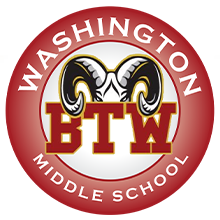                     Parent and Family Engagement PlanThe following information is a summation of the expected plan for parents and family engagement throughout the school year. Feel free to reach out if there are questions or comments regarding the plan or the components listed within the plan.Describe how the school will convene an annual meeting to inform parents of the school's participation in Title I and explain Title I requirements, including the 1% set-aside, and the right of parents involved. (Sec. 1116(c)(1))During the Month of September, Washington Middle held its annual Title I Meeting. Notification of the meeting went out via student flyers, school bulletins, messenger, social media, and the school's website. A meeting agenda will be provided to all parents as we discuss the following topics: Why are we here?, What does it mean to be a Title I school?, Parental and Family Engagement – 1% Set-Aside, LEA Title I Plan, LEA Parent and Family Engagement Policy, CIP *Continuous Improvement Plan * School Parent and Family Engagement Policy, School-Parent Compact, Parents Rights to Know *Teacher Qualifications, Annual Evaluation of the Parental and Family Engagement Policy, Parent and Family Engagement *Local School Parent Advisory Committee* District Parent Advisory Committee.2a. Describe how there will be a flexible number and format of parent meetings offered, such as meetings in the morning or evening, and may provide, with funds provided under this part, transportation, child care, or home visits, as such services relate to parental involvement.The Annual Title I meeting was held at two different times-- in the morning and early evening. Parenting Day will also be utilized in October to provide parents and teachers the opportunity to meet and discuss student progress. The school will also host Math Night on Parenting Day-- allowing parental participation in the morning and evening. Parents are strongly encouraged to serve on the Parent Advisory Committee and to serve on the Continuous Improvement Plan committee. Funds allocated for parental involvement are used to purchase materials and supplies for parent resources.2b. Describe how parents will be involved in the planning, review and improvement of the Title I Program (Note: State the school's process for how all Title I parents have the opportunity for involvement in decision-making).All parents are invited to our Annual Title I informational meeting, held in the school's library. Parents are given information about 'Being a Title I School" via PowerPoint. Handouts are provided as necessary. Parents are invited to be on the Parental Advisory Committee and are encouraged to give feedback on the Title I plans.2c. Describe how funds allocated for parent involvement are being used in the school. (Sec. 1116(c)(2)(3)).Parenting funds will be used to purchase resources and materials for parents as needed. Washington parenting funds are $2,564.44. Parenting funds may include providing refreshments at family math and reading night, providing resources and educational materials for parents to support their child's learning at home, such as books, pamphlets, and online resources. Parenting funds could also be used to provide support services for families in need.3. Describe how the school provides parents of participating children timely information in a uniform format and, to the extent practicable in a language they can understand, about programs under Title I, a description and explanation of the curriculum in use, forms of academic assessments, and achievement expectations used, and, if requested by parents, opportunities for regular meetings to formulate suggestions and participate as appropriate in decisions related to the education of their children. (Sec. 1116(c)(4)(A)(B)(C))During the annual Title I meeting (held at the beginning of the school year), information will be presented about the school-wide Title I program, the Alabama ELA standards, Literacy Act, and various types of assessments such as ACAP, iReady, and HMH diagnostics. The information will be distributed in English and translated. Parents will learn how to schedule parent meetings and how they can participate in decisions related to the education of their child. Parent-Teacher- Student Partnership conferences are held during the first semester and on Parenting Day to explain test results from ACAP administered in the Spring of 2022. Parents are also given a copy of their child's results. Progress reports are sent home every week to keep parents aware of the educational progress their child(ren) is making. Parents are provided information about school events. Copies of the ACIP are available for parents to view on the school's website and in the parent resource room located in the front office.4. Describe how parents, the school staff, and students share responsibility for improved student academic achievement for participating students (How the School-Parent Compact is jointly developed with Title I parents; how it is used, reviewed, and updated). (Sec. 1116(d))The school-parent compact is reviewed and revised each year by the Continuous Improvement Plan committee and the Parent Advisory Committee. The compacts are discussed with teachers during a faculty meeting. All parents are given a copy of the new compact at the annual Title I meeting. Teachers meet with parents and students to review and sign the compacts. Teachers will house the compacts in his/her classroom to use during parent conferences to remind all participants of their responsibility in ensuring the success of each student.5. Describe procedures to allow parents to submit comments of dissatisfaction with the Continuous Improvement Plan. (Sec. 1116(c)(5))After the plan is finalized and approved, if a parent finds the plan to be unsatisfactory, they have the right to submit their concerns in writing to the school, and the school will submit their concerns to the central office. Washington Middle School parents can also request a meeting with the principal and/or Title I Facilitator to discuss concerns with the Continuous Improvement Plan. The concerns will be addressed and the parent will be informed of the date for the next Parent Advisory Committee meeting. During the PAC meeting, the concerns may be addressed with the group and the concerns may be resolved.6a. Describe how the school will build capacity for parental involvement including how parents will be encouraged to become equal partners in the education of their children. (See ESSA Sec. 1116, requirements for building capacity and parental and family engagement).

To ensure effective involvement of parents and to support a partnership among the school, parents, and the community to improve student academic achievement, our school:

Shall provide materials and training to help parents to work with their children to improve their children's achievement, such as literacy training and using technology, as appropriate, to foster parental involvement.To ensure effective involvement of parents and to support a partnership among the school, parents, and the community to improve student academic achievement, our school: shall provide training for parents of participating children in understanding such topics as the State's academic content standards and State student academic achievement standards, State and local academic assessments, the requirements of Title I, and how to monitor their child's progress and work with teachers to improve the achievement of their children.6b. Describe how the school will build capacity for parental involvement including how parents will be encouraged to become equal partners in the education of their children. (See ESSA Sec. 1116, requirements for building capacity and parental and family engagement).

To ensure effective involvement of parents and to support a partnership among the school, parents, and the community to improve student academic achievement, our school:

Shall educate teachers, office personnel, and other school staff, with the assistance of parents, in the value and utility of contributions of parents, and in how to reach out to, communicate with, and work with parents as equal partners, implement and coordinate parent programs, and build ties between parents and the school.Guidelines for parent-school relationships are set forth in the Faculty-Staff Handbook. Teachers, office personnel, and other school staff assist parents as needed according to those guidelines. Any parent concern or question(s) that do not fall in their area of expertise are referred to the Principal for assistance. Faculty- staff meetings provide further information in regard to collaborating with parents. The principal reviews and highlights areas of specific concerns such as attendance and parent conferences. Regular parent-teacher conferences provide a forum for parents to participate in their child's education.Teachers are expected to report academic, attendance, and social alerts regarding students to the Principal. Office Personnel works with parents on needs such as uniforms, field trips, lunch status, and shelter as needed.6c. Describe how the school will build capacity for parental involvement including how parents will be encouraged to become equal partners in the education of their children. (See ESSA Sec. 1116, requirements for building capacity and parental and family engagement).

To ensure effective involvement of parents and to support a partnership among the school, parents, and the community to improve student academic achievement, our school:

Shall to the extent feasible and appropriate, coordinate and integrate parent involvement programs and activities with other federal programs, and conduct other activities, such as parent resource centers, that encourage and support parents in more fully participating in the education of their children.Washington Middle will continue to work with its teachers through in-services, faculty meetings, grade-level meetings, and data meetings in understanding the importance of parental involvement. Our parent organizer works with the District Federal Programs who works with our school. Therefore, our district Parent Program Manager will set the expectation that teachers work closely with our Title I Facilitator and Counselor to welcome parents to the school as appropriate, in planning parent involvement activities and meeting parents' needs for their children. 6d. Describe how the school will build capacity for parental involvement including how parents will be encouraged to become equal partners in the education of their children. (See ESSA Sec. 1116, requirements for building capacity and parental and family engagement).

To ensure effective involvement of parents and to support a partnership among the school, parents, and the community to improve student academic achievement, our school:

Shall ensure that information related to school and parent programs, meetings, and other activities is sent to the parents of participating children in a format and, to the extent practicable, in a language the parents can understand.Washington Middle coordinates its parent involvement program for all parents through a very active parent resource center, which includes computers for parent use that supports parent involvement. Washington school has a Parent Organizer this school year. The Title I Facilitator and District Federal Programs Parent Liaison will continue to conduct meetings and activities for parents. Information regarding these activities and events will be sent home with students, posted on our social media platforms, shared via school messenger, and displayed on the school's marquee.6e. Describe how the school will build capacity for parental involvement including how parents will be encouraged to become equal partners in the education of their children. (See ESSA Sec. 1116, requirements for building capacity and parental and family engagement).

To ensure effective involvement of parents and to support a partnership among the school, parents, and the community to improve student academic achievement, our school:

Shall provide such other reasonable support for parental involvement activities as parents may request.Parents of all participating children are informed of school and parent activities through diverse communications. School website, teacher Schoology page, school messenger, MCPSS website, marque, Facebook, Twitter, Parent, and Student Calendar Handbook, and newsletters are all used to contact parents regarding any activities they should be involved in for the benefit of their child. There are ten ESL students enrolled at Washington at this time.7. Describe how the school will ensure the provision for participation of parents and family members (including parents and family members who have limited English proficiency, parents and family members with disabilities, and parents and family members of migratory children), including providing information and school reports required under section 1111 in a format and, to the extent practicable, in a language such parents understand. (See ESSA Sec. 1117(f))
Booker T. Washington Middle School provides opportunities for the participation of parents with limited English proficiency and parents with disabilities. Washington's ESL resource teacher can assist with communicating with parents. Communication with parents of limited English proficiency is available through Trans Act. At this time, Booker T. Washington Middle School is not serving any migrant students. Every effort is made to accommodate parents with disabilities. Booker T. Washington Middle School is a handicapped-accessible building.